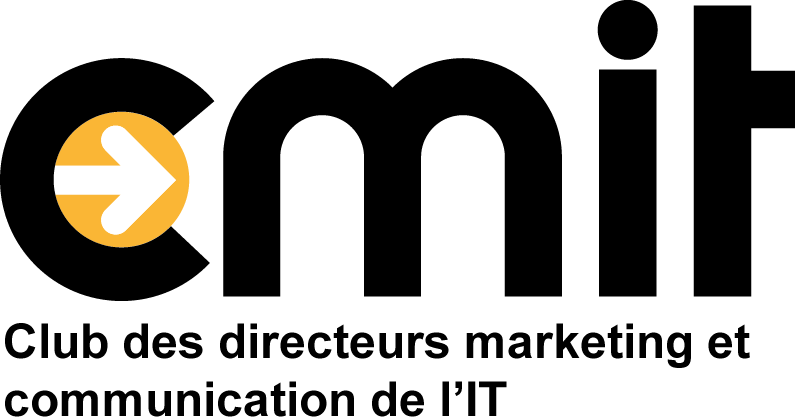 CONVOCATION A L’ASSEMBLEE GENERALE DU CMIT DU 27 MARS 2017Cher adhérent (e)Au nom du Conseil d’Administration de notre association, j’ai le plaisir de vous convier à l’Assemblée Générale annuelle du CMIT qui se tiendra le :					Lundi 27 mars 2017 à 18h30 Elle sera suivie d’un dîner des adhérents aux Salons Hoche, 9 Avenue Hoche, 75008 Paris.Cette Assemblée Générale délibérera du bilan d'activité 2016, des perspectives 2017, et nous permettra également de renouveler une partie du Conseil d’Administration.Merci de nous confirmer votre participation sur CMIT.fr, en vous inscrivant sur le lien suivant :http://ag-du-cmit.evenium.netNous vous rappelons que l’Assemblée Générale est ouverte aux membres à jour de leurs cotisationsOrdre du jour du Lundi 27 mars :18h30 - 18h45 :        Accueil autour d'un apéritif champagne18h45 - 19h30 :        Assemblée Générale :                                            Rapport moral et rapport d’activité 2016                                     Rapport financier 201619h30 – 20h00 :        Les perspectives 2017 et points particuliers 20h00 – 20h30 :        Élection des administrateurs 2017 précédée de la présentation des candidats déclarés20h30                :        Dîner networkingL’Assemblée générale du CMIT est une occasion unique de décider ensemble des grandes orientations du club et de répondre encore mieux à vos attentes. Aussi nous espérons  vivement votre présence.Si cela ne pouvait être le cas, conformément aux statuts, vous avez la possibilité de vous faire représenter par l’adhérent de votre choix en lui donnant votre pouvoir signé à télécharger sur cmit.fr.      Veuillez croire, cher adhérent (e) à l’expression de nos salutations associatives, Michel MarietPrésident du CMIT,  Director Marketing Alliances & Channels Europe EMEA Oracle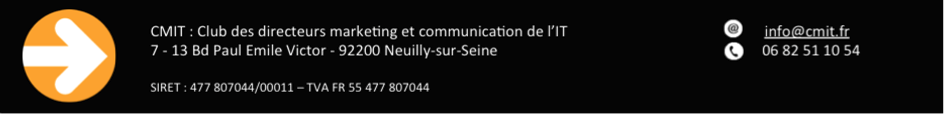 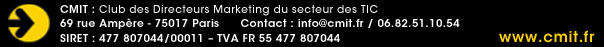 